Государственное общеобразовательное учреждениеЛуганской Народной Республики«Брянковская специализированная школа  № 23»Интерактивный урок по математике в 5 классе «Математика  в мире  профессий». Обобщение и  систематизация знаний  по теме: «Действия с десятичными дробями».       Подготовила:              учитель математики:                             Василенко Мария Андреевна2022гОглавление1.Введение                                                                                                         32.Разработка урока                                                                                            43.Список использованной литературы                                                          114. Методические рекомендации по подготовке и проведению  урока       12Введение  Тема разработки интерактивного  урока по математике для учащихся 5 класса: «Математика  в мире  профессий». Обобщение и  систематизация знаний  по теме: «Действия с десятичными дробями». Данный урок  является подготовительным этапом перед  выполнением контрольной работы по изученной теме.На уроке учащиеся закрепляют умение выполнять действия с десятичными дробями с помощью устного счета, выполнения письменной работы возле доски и индивидуальной работы.Данный урок также направлен на профориентационную работу, что дает возможность показать значимость математики в жизни человека, ознакомить учащихся с различными   профессиями, в которых математика играет большую роль, повысить мотивацию к обучению предмета.ОТКРЫТЫЙ УРОК ПО МАТЕМАТИКЕ В 5 КЛАССЕТема: Интерактивный урок «Математика  в мире  профессий». Обобщение и  систематизация знаний  по теме: «Действия с десятичными дробями».Цель урока: 1)образовательная:  повторить и обобщить знания учащихся по теме; закрепить умения учащихся выполнять сложение, деление, умножение и деление десятичных дробей при решении различных типов заданий; 2) воспитательная:  воспитание познавательной активности, терпимого отношения к одноклассникам при выполнении заданий, повышение интереса к изучаемой теме;3) развивающая:  развитие внимания, сообразительности, сознательного восприятия учебного материала. Задачи урока:Личностные:-воспитание трудолюбия, собранности, коммуникабельности;-воспитание познавательной активности;-формирование  всесторонне развитой личности;-ориентировка в мире профессий.Метапредметные:-формирование умений  воспринимать, анализировать, сравнивать и делать выводы;-формирование навыков работать самостоятельно и в парах;-формирование умения осуществлять самоконтроль, самооценку, при выполнении учебных задач.Предметные:- обеспечение  закрепления и систематизация знаний, полученных на предшествующих уроках;- формирование  умения применять правила  умножения и деления, сложения и вычитания десятичных дробей-понятие роли математики в профессиональной деятельности людей.Планируемые результаты:Личностные: умеют осуществлять самооценку на основе критерия успешности учебной деятельности.Предметные: учащиеся умеют выполнять арифметические действия с десятичными дробямиПознавательные: учащиеся умеют ориентироваться в своей системе знаний, находят ответы на вопросы, используя информацию, полученную на уроке;Коммуникативные: учащиеся умеют слушать и понимать речь других, аргументировать свое мнение, работать в парах.Регулятивные: учащиеся умеют определять последовательность действий, высказывать свое предположение.Методы и формы обучения: фронтальная, парная, индивидуальная.Оборудование: доска, карточки с заданиями, оценочные листы, карточки для рефлексии, конверты для работы в парах.План урока1. Организационный момент.(1мин)2. Мотивация к учебной деятельности(1мин)3.Проверка домашнего задания (1 мин)4. Актуализация опорных знаний. (Устный счет)(10мин)5. Постановка темы и  цели и  урока. (5мин)6. Выступление учащихся (3мин)7.Физкультминутка.(1мин) 8.Выполнение упражнений с внешним проговариванием.(10мин)9. Самостоятельная работа (5мин)10.Самооценивание и самоконтроль (1мин)11. Итоги урока. Домашние задание.(3мин)12. Рефлексия(1мин)Ход урока1.Организационный моментУчитель: Здравствуйте! С каким настроением вы пришли на урок математики? Давайте сейчас улыбнемся друг другу и пожелаем хорошего настроения!2. Мотивация к учебной деятельностиУчитель: Как же сделать так, чтобы изучаемый материал был не только понят, но и прочно усвоен? «Чтобы переваривать знания, необходимо их поглощать с аппетитом». Последуем  этому совету, постараемся быть на уроке внимательными, активными, будем поглощать знания с большим желанием, ведь они нам пригодятся в дальнейшем. У вас на партах лежат оценочные листы, где вы запишите свою фамилию и имя. Сегодня вы все получите оценки за урок. За каждое задание вы будете выставлять себе баллы. И в  конце урока подсчитайте все набранные баллы и поставите себе соответствующую оценку. Будьте внимательны и активны на уроке. Я всем Вам желаю удачи.3.Проверка домашнего заданияНачнем мы наш урок с проверки домашнего задания. Обменяйтесь тетрадями и проверьте, если есть ошибки, подчеркните карандашом. Поставьте оценку напарнику. Поставьте ее в оценочный лист в разделе «Домашнее задание».4. Актуализация опорных знанийУстный счет и фронтальный опрос1.Найди ошибку2,2*2=4,4                               - п2,3+2=2,5                               -в3,456*10=34,56                      -р678,23:100=67823                  -р6,2-1,1=5,1                             -а3,6+0,4=4                               -н2,4:6=4                                   -а4-0,8=4,8                                -ч2.Заполни кружки                          -1,4	           *3        *0,1                      *10                  *10	          :0,3	-14,6+1,63.Устный счет.- Ребята,  а сейчас я вам буду показывать карточки с примерами, ваша задача в уме сосчитать и записать ответ в карточку, которая находится с обратной стороны вашего оценочного листа. Примеры записывать не нужно, только ответ.1)  2,834 *100 =263,4      4) 2,1 *2 =  4,2     2)  5,6 + 2,31 = 7,91         5)   3,5:5 =0,73) 7,6 - 1,4=  6,2   А теперь проверим, как вы справились с заданием. Обменялись листочками с товарищем по парте. На доске записаны правильные ответы. Вы сверяете, если правильно, ставите знак «+», если нет  - зачеркните и поставьте знак «-».Взаимопроверка. Выставление  баллов в оценочный лист.5.Сообщение темы и целей урокаРебята, с какой темой мы с вами работаем в последнее время? Правильно с десятичными дробями. Какие действия мы научились выполнять с десятичными дробями: сравнение, сложение, вычитание, умножение и деление. Сегодня мы продолжим работать с десятичными дробями и закрепим умения выполнять арифметические действия с ними.Сегодня у нас вами необычный урок. Как говорил  русский математик Н.И.Лобачевский «Математике следует учить в школе еще с той целью,  чтобы познания, здесь приобретаемые,  были достаточными для обыкновенных потребностей в жизни».Действительно, ребята, математика, она везде, но мы ее иногда не замечаем, но она является неотбелённой частью нашей жизни. Математические знания, полученные в школе, вам пригодятся в будущей вашей профессии. А в каких именно профессиях пригодится нам математика  сегодня мы, и узнаем, выполняя задания на уроке.6.Обобщение и систематизация знаний. 1.Выступление учащихся.Учитель: Вы заметили, что при работе с устным счетом, напротив каждого ответа стоят буквы.В задании «Найди  ошибку» давайте составим слово из букв, где стояли неверные ответы. Это слово - ВРАЧУченик: Врачу нужно знать и уметь применять на практике математические знания, такие как:  арифметические вычисления, проценты, анализ статистических данных, таблица умножения, пропорции, уметь работать с различными единицами измерения, осуществлять точные расчеты, производить расчеты по математическим формулам. Математика дает точность медицине, а без точности нельзя ждать благоприятный результат.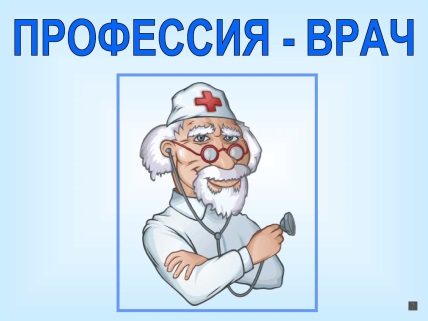 Учитель: В задании «Заполни кружки» давайте  расставим числа в порядке возрастания и составим слово.Это слово - СТРОИТЕЛЬ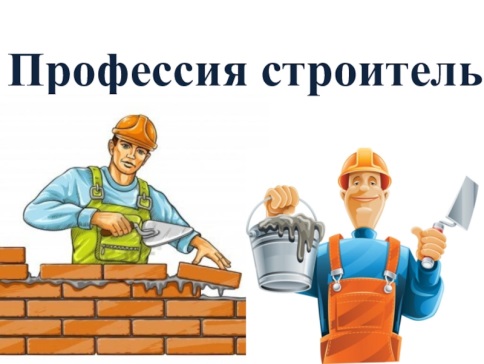 Ученик: В строительстве никак не обойтись без математики – строителям нужно подсчитать, сколько материала нужно затратить на строительство, какой толщины, например, должна быть толщина стены и т.д, умение вычислить площадь комнаты, чтобы закупить строительный материал для поклейки обоев или постелить плитку, линолеум на полу, находить проценты, чтобы смешивать растворы, уметь  работать с чертежами и многие другие математические знания.Учитель: В задании «Устный счет» расставим ответы в порядке убывания и получим слово.Это слово - ПОВАР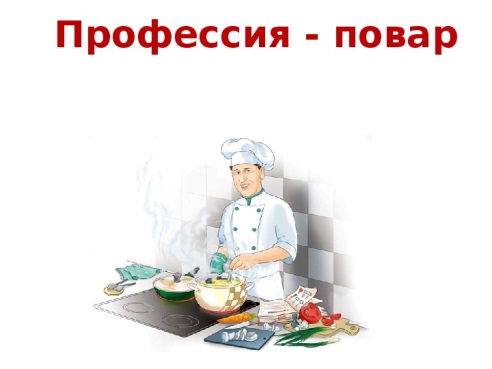 Математика в кулинарии  имеет большое значение, так как для приготовления любого блюда должен соблюдаться рецепт. В рецепте указывается точное соотношение продуктов, которое  необходимо соблюдать  процессе приготовления. При взвешивании продуктов в кулинарии  используются математические  величины масса и объём. Единицы времени играют далеко не последнюю роль  в приготовлении блюд. Нужно знать  и владеть приёмами устных вычислений, уметь составлять меню, знать рецептуру блюд.2.Повторение правилФизкультминутка- Я предлагаю вам немного отдохнуть и одновременно вспомнить теоретический материал. Я вам буду читать вам правилоЕсли вы согласны со мной – вы поднимаете верх руки и хлопаете,а если  не согласны - вы приседаетеДавайте попробуем.1.При умножении десятичной дроби на 10, и 100  и т.д. запятую переносим вправо2.При сложении десятичных дробей выполняем сложение, не обращая внимания на запятые 3.При сравнении десятичных дробей та дробь больше, у которой целая часть больше 4.При делении десятичных дробей необходимо перенести запятую и в делимом и в делители на столько цифр , сколько в делители после запятой.5. При умножении десятичных дробей необходимо дроби умножить не обращая внимания на запятые и оставить ответ как есть -Отдохнули. А теперь поработаем письменно3.Выполнение упражнений с внешним проговариваниемОткрываем тетрадь, записываем число классная работа, и тему урока.1) 14,2+123,7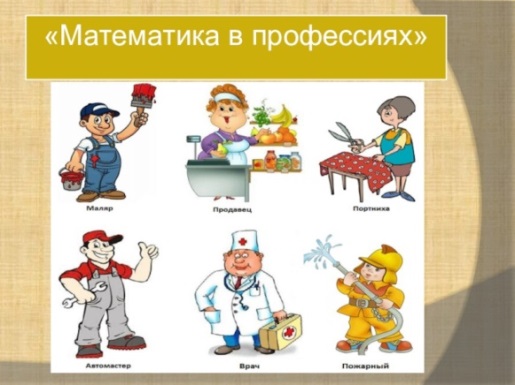 2)63,2-12,153)0,15*1,44)0,8:0,55)12,3*1006)2,36*0,1Работа в парах. В конверте, который лежит у вас на столе, выбрать только ответы, которые у нас получились и собрать картинку, где изображены профессии, в которых очень важна математика.Учитель: В каких же профессиях очень важна математика?Ученик: Бухгалтер. Математика в профессии бухгалтера является неотъемлемой частью бухгалтерского учёта. Бухгалтерский учёт основан на простых и сложных математических и алгебраических вычислениях. Математика способствует решению бухгалтерских, статистических, общеэкономических задач. Она является совокупным, взаимодействующим звеном в бухгалтерском учёте на каждом историческом этапе развития учёта.Ученик: Продавец. Математика нужна в работе продавца для того, чтобы сосчитать количество продуктов, взвесить их, поставить цены. Для работы продавцом нужно отлично знать таблицу умножения, хорошо устно считать, уметь высчитывать проценты.Ученик: Портной. При общении с клиентами швея зарисовывает эскиз, учитывающий пожелания, снимает с него мерки, изготавливает выкройку и раскраивает материал, подгоняет изготавливаемое изделие по фигуре, а тут не обойтись без математики. Сантиметровой лентой нужно сделать размеры, при помощи математических расчетов оставляет запас на ткани на припуск и подгиб. Как говорится: семь раз отмерь, один раз отрежь.При пошиве одежды необходимо уметь применять множество математических знаний, а также обладать различными вычислительными навыками.Ученик: Банкир. Каждый человек в современном мире тесно сотрудничает в жизни с банком. Поэтому, человеку, который работает в банке необходимо  обладать математическими знаниями, различными вычислительными навыками, уметь работать с процентами и т.д.7.Самостоятельная работа с последующей самопроверкой (3,4:1,7+12,4*0,2)-(0,239*10)=2,09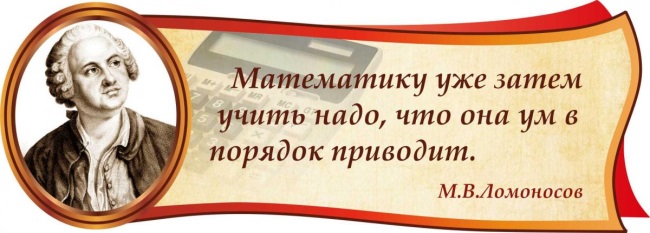 1)3,4:1,7=22)12,4*0,2=2,48 3)2,48+2=4,484)0,239*10=2,395)4,48-2,39=2,09    Табличку с ответом правильным перевернуть и прочитать  выражение М.В.Ломоносова8. Итог урока.– Вот и подошёл к концу наш урок. Давайте подведём итоги нашего урока.  Какую цель мы поставили в начале урока. Как вы считаете, достигли ли мы её? Что нового мы узнали на уроке? В каких профессиях важна математика?Мы неразрывно связаны с математикой. Нам надо встать утром в определённое время, а это цифры — математика. Маленькому ребёнку нужно посчитать кубики, и даже это — математика. Математика нужна каждому и везде. Без математики ничего не обходится. Без математики не движется прогресс, без неё мы не смогли бы сделать даже маленькое дело. Математика — наука, как прошлого, так и будущего. Не каждый, разумеется, может и должен стать математиком, но математика в жизни нужна будет каждому.Посчитайте и поставьте оценку за урок себе.Кто получил 5? 4? 3?Домашнее задание9. РефлексияЗеленый кружок - Мне     понравилось. Много  нового  и  интересного.Желтый кружок - Мне  не  всё  удалось. Кое – где  я ещё  испытываю         затруднения.Красный кружок - Мне  не  понравилось. Мне  было     трудно. ВСЕ МОЛОДЦЫ, СПАСИБО ЗА РАБОТУ НА УРОК!Список использованной литературы    1. Математика. 5 класс: учеб. для общеобразоват. учреждений М34              [С.М . Никольский., М.К. Потапов., Н.Н. Решетников., А.В.Шевин]. –М.: Просвещение, 2015.- 272с. : ил.- (МГУ- школе.)-I SBN 978-5-09-033036-7.2. Депман И.Я., Виленкин Н.Я. За страницами учебника математики. – М.: Просвещение, 1989.3. Интернет-ресурсы.http://ru.wikipedia.org/wiki/%CF%E8_(%F7%E8%F1%EB%EE)http://portfolio.1 september.ru/worr.php.?id=586528Методические рекомендации по подготовке и проведению  урокаУрок проводится  по разработанному календарному планированию учителя в соответствии с учебной программой.Данный урок является  предшествующим перед контрольной работой, поэтому необходимо повторить и закрепить  правила сравнения десятичных дробей, нахождения суммы, разности, произведения и частного десятичных дробей. На уроке необходимо использовать различные методы и формы работы для повторения, изучения нового материала и его закрепления. Обязательно на этапе актуализации опорных знаний  необходимо  использовать задания для формирования навыков устного счета, содержащие все  изученные действия с десятичными дробями.Во время работы ученика возле доски, он должен комментировать выполнение арифметических действий с десятичными дробями.Для закрепления изученного материала рационально использовать формы работы: работу в парах и  самостоятельную работу с последующей самопроверкой, что способствует формированию навыков работать самостоятельно и в парах.Данный урок также направлен на профориентационную работу, поэтому необходимо каждый вид работы связать с раскрытием названий  профессий, в которых математика играет важную роль. Целесообразно информацию о роли математики в соответствующей профессии подготовить обучающимся класса.На данном уроке можно использовать оценочные листы,  что дает возможность оценить работу на уроке всего класса и способствовать формированию умения осуществлять самоконтроль, самооценку, при выполнении учебных задач.0,323,21,85,40,545,41819,65сориттлье263,47,910,74,26,2поравОценочный листФ.И._______________________________________________Оценочный листФ.И._______________________________________________Оценочный листФ.И._______________________________________________Оценочный листФ.И._______________________________________________Оценочный листФ.И._______________________________________________Оценочный листФ.И._______________________________________________ЗаданиеДомашнее заданиеУстный счетСам.работаВсего балловОценкаБаллы